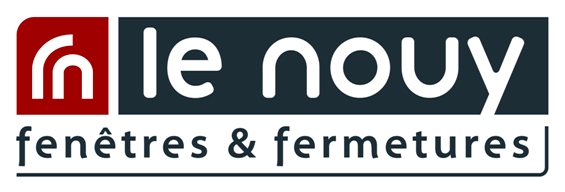 PME dynamique de 240 salariés, Le Nouy est spécialisé depuis près de 60 ans dans la fabrication de fermetures et de menuiseries que nous commercialisons à une clientèle de professionnels du Bâtiment.Nous avons beaucoup investi ces dernières années, tant dans le développement de nouveaux produits que dans notre outil industriel ou de notre politique de Ressources Humaines (recrutements, formations, évolutions internes).Dans le cadre du développement de notre service QSE et dans une optique de recherche de la plus grande satisfaction de nos clients, nous recrutons dans le cadre d’un CDI un Coordinateur Qualité (H/F) – LN/CQRattaché(e) au Responsable Qualité/SAV, vous veillez  à maintenir le niveau de qualité attendu par nos clients. Vous hiérarchisez et priorisez les sujets en fonction de leur impact. En impliquant l’encadrement de Production et les interlocuteurs internes concernés, vous initiez toutes actions visant à garantir la qualité de nos produits. A ce titre, vous animez des groupes de travail en utilisant les méthodes et outils d’amélioration continue et résolution de problèmes. Vous suivez la mise en place des actions définies et en mesurez l’efficacité par la mise en place d’indicateurs.De formation technique supérieure, vous justifiez d’une expérience d’au moins cinq ans sur ce type de fonction. Personne de terrain et faisant preuve de pragmatisme, vous maitrisez parfaitement les outils d’amélioration continue et de résolution de problème idéalement dans un contexte d’organisme certifié ISO9001. Animé par le sens du résultat et de la satisfaction client, vous avez de bonnes capacités d’analyse dans un environnement d’activité transversale. Pédagogue et disposant d’aptitudes de communication, vous êtes organisé(e), méthodique et rigoureux.La fonction est également susceptible d’intéresser un(e) jeune Ingénieur.Si vous êtes intéressé(e) par cette offre, merci de nous faire parvenir votre CV, lettre et prétentions à SAS René Le Nouy ; ZI de Rosculec n°1 ; 29510 BRIEC  ou par mail à service.recrutement@lenouy.com  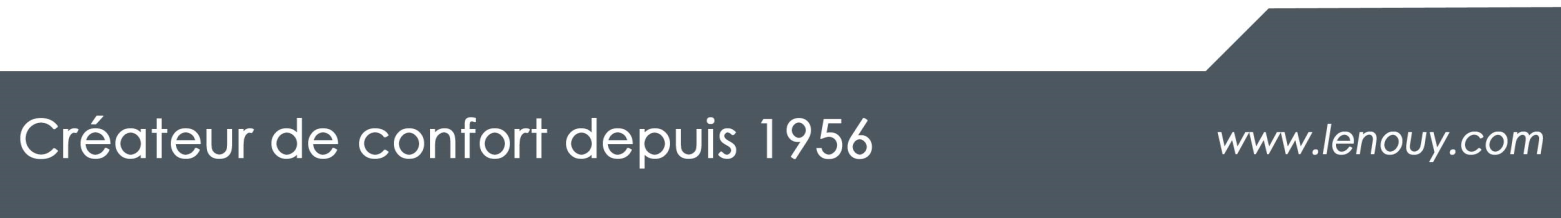 